Board of Trustees Policy – Roles and Responsibilities (NAG 6)Blind and Low Vision Education Network NZStatement of Intent1.	The Board acknowledges its responsibilities to ensure that governance policies provide an outline on how the Board will operate and set standards and performance expectations that create the basis for the Board to monitor and evaluate performance as part of its ongoing monitoring and review cycle.2.	The Board’s key areas of contribution are – Representation, Leadership, Accountability and Employer Role.The above policy is to be read in conjunction with the Guidelines to Support the Effective Working of the Board of Trustees and the Board of Trustees Code of Ethics Policy.Approved:  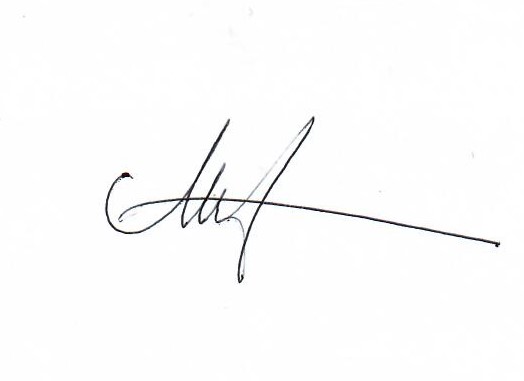 Date: 5 October 2021Next Review:	2024The BoardStandard1. Sets the strategic direction and long-term plans and monitors the Board’s progress against them.The Board leads the Charter review processThe Board sets the strategic aims and approves the annual plan and targets and ensures the Charter is submitted to the Ministry of Education (MOE) by 1 March each yearRegular Board meetings include a report on progress towards achieving strategic aimsThe Charter is the basis for all Board decision making2. Monitors and evaluates student progress and achievement.The Board approves an annual review schedule covering curriculum and student progress and achievement reportsReports at each regular Board meeting, from principal, on progress against annual plan, highlight risk/successTargets in the annual plan are met, the curriculum policy is implemented and there is satisfactory performance of curriculum priorities3. Protects the special character of the schoolSpecial character is obviously considered in all Board decisionsSpecial character report is included at every Board meeting as part of the principal’s report4. Appoints, assesses the performance of and supports the principalPrincipal’s performance management system in place and implemented5. Approves the budget and monitors financial management of the schoolBudget approved by the first meeting each yearSatisfactory performance of school against budget6. Effectively manages riskThe Board has an effective governance model in placeThe Board remains briefed on internal/external risk environments and takes action where necessaryThe Board identifies ‘trouble spots’ in statements of audit and takes action if necessaryThe Board ensures the principal reports on all potential and real risks when appropriate and takes appropriate action7. Ensures compliance with legal requirementsNew members have read and understood the governance framework including policies, the school charter, Board induction pack and requirements and expectations of Board membersNew and continuing members are kept aware of any changes in legal and reporting requirements for the school. Board has sought appropriate advice when necessaryAccurate minutes of all Board meetings, approved by the Board and signed by the chairIndividual staff/student matters are always discussed in public excluded sessionBoard meetings have a quorum8. Ensures trustees attend Board meetings and take an active roleBoard meetings are effectively runTrustees attend Board meetings having read Board papers and reports and are ready to discuss themAttendance at 80% of meetings (min)No unexplained absences at Board meetings (3 consecutive absences without prior leave result in immediate step down (Refer Education Act 1989, S104 (1) (c)9. Approves major policies and programme initiativesApprove programme initiatives as per policiesThe Board monitors implementation of programme initiatives10. Fulfils the intent of Te Tiriti o Waitangi by valuing and reflecting New Zealand’s dual cultural heritageTe Tiriti o Waitangi is considered in Board decisionsThe Board, principal and staff are culturally responsive and inclusive11. Approves and monitors human resource policy/procedures which ensures effective practice and contribute to its responsibilities as a good employerBecomes and remains familiar with the Board employment conditions which cover employees (i.e. Staff employment agreements and arrangements)Ensures there are personnel policies in place and that they are adhered to e.g. Code of EthicsEnsures there is ongoing monitoring and review of all personnel policies12. Deals with disputes and conflicts referred to the Board as per the school’s concerns and complaints proceduresSuccessful resolution of any disputes and conflicts referred13. Represents the school in a positive, professional mannerCode of Ethics adhered to14. Oversees, conserves and enhances the resource baseProperty/resources meet the needs of the student achievement aims15. Effectively hands over governance to new Board/trustees at election timeNew trustees provided with governance manualNew trustees fully briefed and able to participate following attendance at an orientation programmeAppropriate delegations are in place as per s66 Education ActBoard of trustees participate in appropriate professional development16. Ensures continuity of governance following BOT electionsConsiders the skill set of the Board and if the Board identifies any shortfall the Board will follow the NZSTA procedure to co-opt as appropriate.